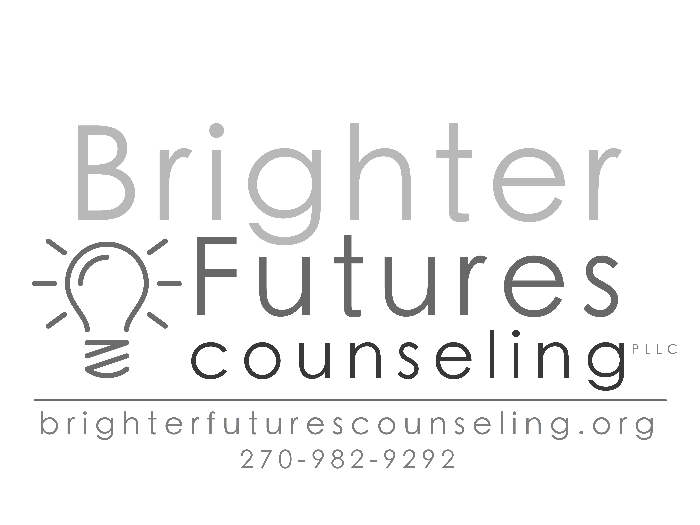 Agenda for two day TraumaPlay TrainingDay One:8:30-10:00:	Key concepts for treating traumatized children, introduction to the TraumaPlay model, neurobiology of trauma and play, toys and tools to include in the TraumaPlay playroom techniques for enhancing safety and security in the playroom10-10:15:			Break10:15-12:00: 	Techniques for enhancing safety and security in the playroom, strategies for assessing and augmenting coping12:00-1:00:			Lunch1:00-2:45:	Affect regulation/ soothing the physiology interventions neurobiology of memory2:45-3:00:			Break3:00-4:00:	Introducing Parents as Partners: attachment needs of children, the NHDA, parental co-regulation strategies encoded in the acronym SOOTHEDay Two:8:30-10:00:	The play therapist’s palette, continuum of disclosure, frame play based gradual exposure work in play therapy10-10:15:			Break10:15-12:00:	Multiple mediums and somatic integration interventions in trauma narrative work; including caregivers in trauma narrative work12:00-1:00:			Lunch1:00-2:45:	Addressing cognitive distortions and handling any remaining avoidance symptoms 2:45-3:00:			Break3:00-4:00:			Making a meaningful goodbye in trauma work with children and families